Задание на 20 апреля (понедельник)1 курс ДПИ и НП2 курс ДПИ и НП3 курс ДПИ и НПНаименование УД/раздела МДКФИО преподавателяТема / и формат занятия Обучающий материал (ссылка наинтернет-ресурс, онлайн-урок, облако, видео-, аудиофайл и т.п.)Задание для самостоятельной работы студента (формулировка, при необходимости ссылка на облако)Форма контроля(заполняется по необходимости: каждый урок, по завершению темы/раздела)Пример: ответы на вопросы, онлайн прослушивание или просмотр, анализ, решение задач, тест и т.п.Адрес отправки (электр почта, соц сети, телефон)ОП 01 РисунокМингалева Н.М. Несложный натюрморт  составленный из одежды и обуви  материал карандаш, формат А2 Самостоятельная работа с использованием индивидуальных консультаций , мастер-классы через соц сетиWww.galinatuisova.com   мастер классы по рисункуЗадачи: композиционное решение, конструктивное построение,  обьёмно-пластическое и тональное построение формы зарисовки  одежды и обуви, магкий материалЭлектронная почта соцсети (vk)МДК.02.01.02РосписьЖурина В.В.онлайн-лекция (Skype или WhatsApp);коллективная консультация в соц. сети; самостоятельная работа; индивидуальная консультацияhttps://cloud.mail.ru/public/phTE/4i8vGk2MSПрактическая работа: Выполнение основных элементов Борецкой росписи.Выполнение геометрических узоров в полосе по образцу (бордюры, розетки).Выполнение растительных узоров по образцу (трилистники, веточки, цветы, древо).Онлайн-просмотр; анализ работ.veljourina@mail.ruhttps://vk.com/id12541004 +79086955871Наименование УД/раздела МДКФИО преподавателяТема / и формат занятия Обучающий материал (ссылка наинтернет-ресурс, онлайн-урок, облако, видео-, аудиофайл и т.п.)Задание для самостоятельной работы студента (формулировка, при необходимости ссылка на облако)Форма контроля(заполняется по необходимости: каждый урок, по завершению темы/раздела)Пример: ответы на вопросы, онлайн прослушивание или просмотр, анализ, решение задач, тест и т.п.Адрес отправки (электр почта, соц сети, телефон)Родная литератураАнкудинова М.А.Тема: Коми литература в 20-30-е годы ХХ века. Творчество В.Т.Чисталева Форма: самостоятельное изучение материала on-line и по материалам, предоставленным педагогомЛЕКЦИЯ о коми литературе 20-30х гг ХХ века https://cloud.mail.ru/public/383T/3zC2kiDVK (ссылку копировать и вставить в АДРЕСНУЮ строку),ознакомиться с биографией В.Т. Чисталева можно здесь: https://bit.ly/2UYJSS6

и здесь: https://bit.ly/3bzXBW2
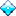 Экскурсия по родительскому дому писателя от Инфоцентр Усть-Кулом: https://bit.ly/3bEPGXx

ГТРК Коми Гор в 1990 году сняла короткометражный фильм по рассказу В.Т. Чисталева «Трипан Вась» о смысле и ценности человеческой жизни, о предназначении человека и взаимоотношениях его с окружающим миром: https://bit.ly/3bLazR0

Стихотворения поэта есть в онлайн-библиотеке Центра информационных языковых технологий (FU-Lab: https://bit.ly/3bIocjC

Изучить самостоятельно лекцию об истории становления коми советской литературы , сделать конспект. Изучить самостоятельно жизнь и творчество В.Т.Чисталева. Совершить виртуальную экскурсию по родительскому дому писателя в селе Помоздино. Срок сдачи до 27 апреля 9.00 .Жду два конспекта:1. коми литература в 20-30-е годы ХХ века,2. жизнь и творчество В.Т.Чисталева, написанные от руки в тетради на страницу Вк, электронный адрес mari.ankudinova@rambler.ru , мессенджеры 89042721717ОП.02 ЖивописьМелешева Н.В.Тема: Этюд натюрморта с контрастной цветовой окраской6 ч.Формат занятия - индивидуальная  консультация, в т.ч. телефон, соц сетиОнлайн –урок  в 15.00 с использованием skype https://join.skype.com/ayy9RVB10lttАлгоритм выполнения задания посмотрите  в файле по ссылке https://cloud.mail.ru/home/Живопись%202%20ДПИ%20и%20НП/20.04.2020/Проанализировать часть выполненной работы, консультация с беседе с педагогом. На основе проведенного анализа материала выполнить тонально-цветовое решение натюрморта из бытовых предметов, сфотографировать и отправить фото в беседу , где проведем анализ выполненной работы на основе пройденного материала.Выполнить обобщение и детализацию натюрморта, затем сфотографируйте и отправьте фото в беседу для анализа  работы, проверки.Просмотр выполненных этапов  творческих заданий.  Фото работы отправляют по электронной почте n.melesheva@mail.ru  или сообщением в беседу https://vk.me/join/AJQ1dzX/9Rb2rRVZeHLzHebn.В беседе проводим анализ выполненных живописных этюдов.В 15.00 анализ выполненных работ по skype https://join.skype.com/ayy9RVB10lttНаименование УД/раздела МДКФИО преподавателяТема / и формат занятия Обучающий материал (ссылка наинтернет-ресурс, онлайн-урок, облако, видео-, аудиофайл и т.п.)Задание для самостоятельной работы студента (формулировка, при необходимости ссылка на облако)Форма контроля(заполняется по необходимости: каждый урок, по завершению темы/раздела)Пример: ответы на вопросы, онлайн прослушивание или просмотр, анализ, решение задач, тест и т.п.Адрес отправки (электр почта, соц сети, телефон)ОД.02.06Правовые основы ПДПинаевская Е.И.Раздел 4.  Трудовое право.Тема 4.1. Трудовое право.Самостоятельное изучение вопросов.консультацию преподавателя можно получитьВК https://vk.com/id27388130 во время урока (8.30-10.05) Изучить теоретический материал:Определение трудового права. Источники трудового права. Трудовой договор (контракт).Материал можно найти в учебнике «Право 10-11 кл.», автор Никитин А.Ф. в облакеhttps://cloud.mail.ru/public/4dg6/XYRvSUW2zСоставить краткий опорный конспект по данным вопросамПрактическая работаРецензирование Трудового кодекса Российской Федерации (когда принят, зачем, что содержит, что регулирует и т.д.)Выполненную работувыполнить до 26.04.20.  (включительно)Присылать работу в формате Word с соблюдением правил оформленияАдрес отправки:ВК https://vk.com/id27388130 (присылать работы не позднее 18.00)Адрес электронной почты:dictant2020@mail.ruОГСЭ.04Иностранный языкРубцова Н.Ю.Работа с текстом «Лондонская галерея»,изучение материала по материалам, предоставленным педагогомhttps://drive.google.com/open?id=1sDOoA2jBb-qGosTBMLQ5_3-FQexlhhd8Прочитать текст.Выписать и выучить незнакомые слова.Выполнить в письменном (присылаем фото) или электронном виде упражнения к тексту.Выполненные работы отправляем в течение недели.ВК id184936390Наталия ПархачеваОГСЭ.05Физкультура Вавилина М.Н.Настольный теннис/ самостоятельное изучение темы по материалам, предоставленным1.Виленский, М. Я. Физическая культура (онлайн учебник: https://bmu.vrn.muzkult.ru/media/2018/08/02/1225661244/Vilenskij-Fizicheskaya-kultura.pdf)2. Решетников, Н. В. Физическая (онлайн учебник: http://kz-ru.academia-moscow.ru/ftp_share/_books/fragments/fragment_114101503.pdf)3. другой книжный или Интернет-источник.Подготовка реферата на тему: «История возникновения и развития настольного тенниса»Отправка электронного документа Word или фото (электр почта: zveruga40@mail.ru или социальная сеть «Вконтакте»ОД.02.01ИМКЕкимова С.С.Самостоятельное изучение материала по теме «Культура России 20 века»https://ru.wikipedia.org/wiki/%D0%A0% D1%83%D1%81%D1%81%D0%BA%D0%B0%D1%8F_% D1%81%D0%BA%D1%83%D0%BB% D1%8C%D0%BF%D1%82%D1%83%D1%80%D0%B0https://lektsii.com/2-59161.htmlСоставить тезисы по теме «Культура России 20 века» по плану:1.Монументальная скульптура В.Мухиной, А.Голубкиной,С.Коненкова;2.Расцвет искусства плаката; агитационно-массовое искусство.Сделать презентацию(10-12 слайдов) по скульптуре или плакату. Формат контроля-конспект  и презентация в электронном виде в в Вотсапп, ВКонтакте, по телефону 89048613563